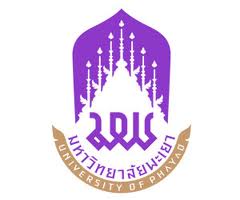 บันทึกข้อความหน่วยงาน คณะ.............................................................................. โทร  ……...................…………..……..ที่  ...................................................................... วันที่   ....................................................................เรื่อง	ขออนุมัตินำส่งเงินดอกเบี้ยที่เกิดจากโครงการวิจัยเรียน	อธิการบดี 		ตามที่มหาวิทยาลัยพะเยาได้อนุมัติทุนอุดหนุนโครงการวิจัย Unit of Excellence ประจำปี พ.ศ. ..................ให้กับข้าพเจ้า(นาย/นางสาว/นาง)............................(ระบุหัวหน้าโครงการ) คณะ.............. เป็นหัวหน้าโครงการวิจัย สัญญาเลขที่..............โครงการ “.......................” งบประมาณ.....................บาท(...................................บาทถ้วน) มีระยะเวลาการดำเนินโครงการตั้งแต่
วันที่...........................ถึงวันที่.........................นั้น		บัดนี้การดำเนินโครงการวิจัยได้ดำเนินการเสร็จเรียบร้อย  ข้าพเจ้าจึงขออนุมัตินำส่งเงินดอกเบี้ย ที่เกิดจากโครงการวิจัย เป็นจำนวนเงิน....................บาท (.......................บาทถ้วน) ทั้งนี้ได้แนบหลักฐานดังนี้สมุดบัญชีโครงการฉบับจริง			จำนวน	1  เล่มสำเนาขออนุมัติปิดโครงการ			จำนวน	1  ฉบับจึงเรียนมาเพื่อโปรดพิจารณาอนุมัติ จะขอบคุณยิ่ง                     ( ................................................. )                       หัวหน้าโครงการ